Професионална гимназия по хранително-вкусови технологии ”Атанас Ченгелев”
гр.Пещера, ул. “Свети Константин” 54, тел: 0350/6 59 61 факс: 0350/6 21 35
www.daskalo.com/pghvt; e-mail: pghvt_peshtera@abv.bg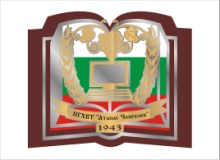 Приложение към § 3 от допълнителните разпоредбиЗАЯВЛЕНИЕ-ДЕКЛАРАЦИЯот.................................................................................................................................................,живущ/живуща ................................................................... ,ученик/чка в ............                            								  (клас)Моля да ми бъде отпусната стипендия за .........................................................           ДЕКЛАРИРАМ:I. Успех ...........................................................................(от предходния срок (година) – излишното се зачертава)II. Семейно положение:1. Баща .......................................................................... ………………………………………………………,живущ .................................................................................. ……………………………………………….,работи в ...................................................................................................................................2. Майка ................................................................................................................................. ,живуща ................................................................................................................................... ,работи в ....................................................................................................................................  3. Брат ..................................................................................................................................... ,живущ .......................................................................................................................................,работи в ....................................................................................................................................Сестра ........................................................................................................................................,живуща ..................................................................................................................................... ,работи в .....................................................................................................................................  III. Материално положение:Доходите на семейството ми, получени през периода .......................................... , са:1. Доходи от трудови правоотношения ......................  лв.2. Доходи от пенсии .....................................................  лв.(без добавките за чужда помощ за лица с трайно намалена работоспособност)3. Обезщетения и помощи по реда на Кодекса за социално осигуряване безеднократните помощи .............................................  лв.4. Месечни помощи и добавки по реда на Закона за семейни помощиза деца ......................................................................  лв.5. Месечни помощи по реда на Закона за социалноподпомагане ............................................................  лв.6. Стипендии ............................................................  лв.(без получаваните по силата на постановлението)7. Наеми ...................................................................  лв.8. Хонорари .............................................................  лв.9. Други доходи .......................................................  лв.Всичко ......................................................................  лв.Месечен доход на член от семейството: .................................................  лв.Известно ми е, че за вписване на неверни данни в тази декларация нося отговорност по чл. 313 от Наказателния кодекс и получената неправомерно стипендия подлежи на връщане.Прилагам:1. .................................................................................................................................................2. .................................................................................................................................................3. .................................................................................................................................................Дата .......................          					Декларатор: .........................гр. (с.) .....................          					Родител: ................................                                         							 (Попечител)